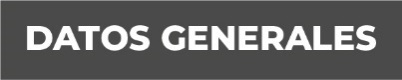 Nombre: María Argelia Veneroso Rivera.Grado de Escolaridad: Máximo Grado de Estudios con Cedula Profesional: Licenciatura en DerechoCédula Profesional: 12605276Teléfono de Oficina: 924-5-96-94-93. Correo Electrónico: mveneroso@fiscaliaveracruz.gob.mx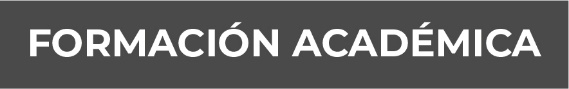 Año 2016-2019Licenciatura en Derecho INSTITUTO SOCRÁTICO AMERICANO (TITULO)UN DIPLOMADO EN JUICIOS ORALES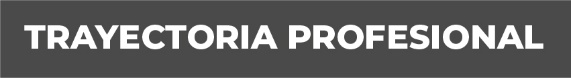 Últimos tres MARZO 1993-2004 MARZO OFICIAL SECRETARIA DEL MINISTERIO PUBLICO INVESTIGADOR DEL FUERO COMUN EN VERACRUZ Y DE 2004 A MARO 2015 EN LAS AGENCIAS ESPECIAIZADAS EN DELITOS CONTRA LA LIBERTAD Y LA SEGURIDAD SEXUAL.MARZO 2015–DICIMBRE 2020AUXILIAR ADINISTRATIVO, HABILITADO COMO AUXILIAR DE FICAL EN LA FSCALIA ESPECIALIZADA EN LA INVESTIGACION DE DELITOS CONTRA LA FAM.MUJERES, NIÑAS NIÑOS Y TRATA DE PERSONAS EN VERACRUZDICIEMBRE 2020-FEBRERO 2022  AUXILIAR DE FICAL ESPECIALIZADA EN LA INVESTIGACION DE DELITOS CONTRA LA FAM.MUJERES, NIÑAS NIÑOS Y TRATA DE PERSONAS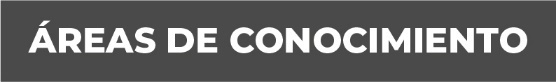 Derecho Penal Derecho Civil, Familiar, Administrativo, internacional, Mercantil,Teoría General del proceso, Amparo.